INDICAÇÃO Nº 1103/2020Indica ao Poder Executivo Municipal, manutenção em tampa de bueiro na Rua Januário Deleo defronte o número 1577 - Jardim Geriva. Excelentíssimo Senhor Prefeito Municipal, Nos termos do Art. 108 do Regimento Interno desta Casa de Leis, dirijo-me a Vossa Excelência para sugerir que, por intermédio do Setor competente, seja executada manutenção em tampa de bueiro na Rua Januário Deleo defronte o número 1577- Jardim Geriva, neste município. Justificativa:Este vereador foi procurado por munícipes e, conforme vistoria realizada “in loco”, pôde constatar de acordo com a foto que segue anexa, que a tampa do bueiro, encontra-se danificada e afundada, ocasionando transtornos aos motoristas que transitam por esse trecho. Plenário “Dr. Tancredo Neves”, em 07 de maio de 2.020.CELSO LUCCATTI CARNEIRO“Celso da Bicicletaria”-vereador-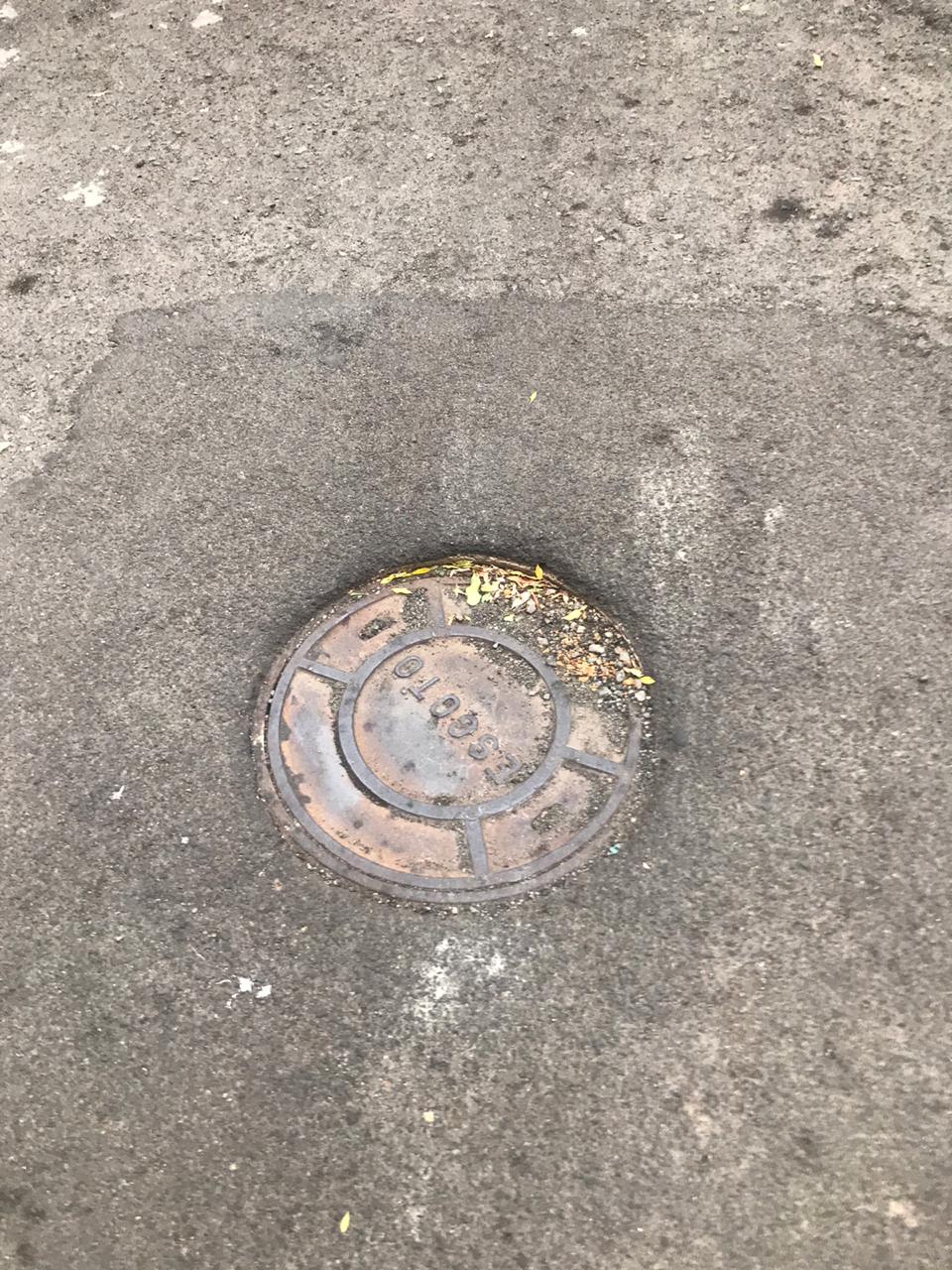 